A: Všeobecná ustanovení1. Název:	Mistrovství Moravskoslezského kraje	2. Vyhlašovatel: 	Rada turistických závodů 3. Technická organizace (pořadatel):	TOM 1310 Divočáci Frýdlant n. O.4. Termín a místo konání:	29. května 2021, Frýdlant nad Ostravicí, základna ATOM „Pstruží“, ul. Pstružovská 164 (GPS: 49.582650600000, 18.342254200000)5. Kategorie a délka tratí: Má-li závodník z kategorie dospělí B zájem startovat v mladší kategorii dospělí A, bude mu to umožněno, ale pouze po celou sezónu (tzn., začne-li závodit v kategorii dospělí A, musí takto dokončit i celou sezónu, to samé platí, začne-li závodit v kategorii dospělí B).6. Termín a adresa pro přihlášky: Nejsou nutné, ale jsou velmi vítané. Přihlášky můžete zasílat do čtvrtka 27. 5. 2021 na e-mail: eva.vilhelmova@seznam.cz, macurova.p@seznam.cz (V přihlášce uveďte organizaci, jména a příjmení závodníků, data narození a kategorie, jméno a příjmení vedoucího, adresu a kontakt, tj. telefon a e-mail). Přihlášením do závodu je dán souhlas se zpracováním osobních údajů, které je součástí propozic závodu.7. Funkcionáři závodu:ředitel závodu:	Iveta Satinová	hlavní rozhodčí:	Pavel Figurastavitel tratě:		Pavla Skotnicovápočtářská komise:	Hana Nejedlíková8. Podmínky účasti a vybavení hlídek:Za zdravotní způsobilost u závodníků do 18 let plně odpovídá vedoucí závodníků, u starších 18 let nese odpovědnost každý závodník sám. Každý závodník musí mít s sebou průkaz pojištěnce, od mladšího žactva buzolu. Další vybavení dle pravidel a soutěžního řádu.9. Úhrada nákladů: Startovné činí 50 Kč za závodníka10. Doprava na místo konání TZ: Vlakem, autobusem – zastávka Frýdlant n. O. nádraží – autobus směr Pstruží – zastávka „Rozhraní“, pěší - z nádraží doleva, podchodem pod silnicí a kolejemi, okolo restaurace Park, po ul. Ondřejnická (modrá tur. zn.), nad horskou službou doleva po ul. Pstružovské – 1,6 km k základně. Autem – parkování u základny jen pro organizátory a rozhodčí. Pro parkování můžete využít parkoviště u podchodu na straně, kde je nádraží (P1). Dále podélné parkování nad horskou službou na ul. Ondřejnická u lesního hřiště (P2), či u bývalé zastávky autobusu na ul. Ondřejnická, kde skrz les předete k základně (P3) – tato cesta bude označena fáborky. 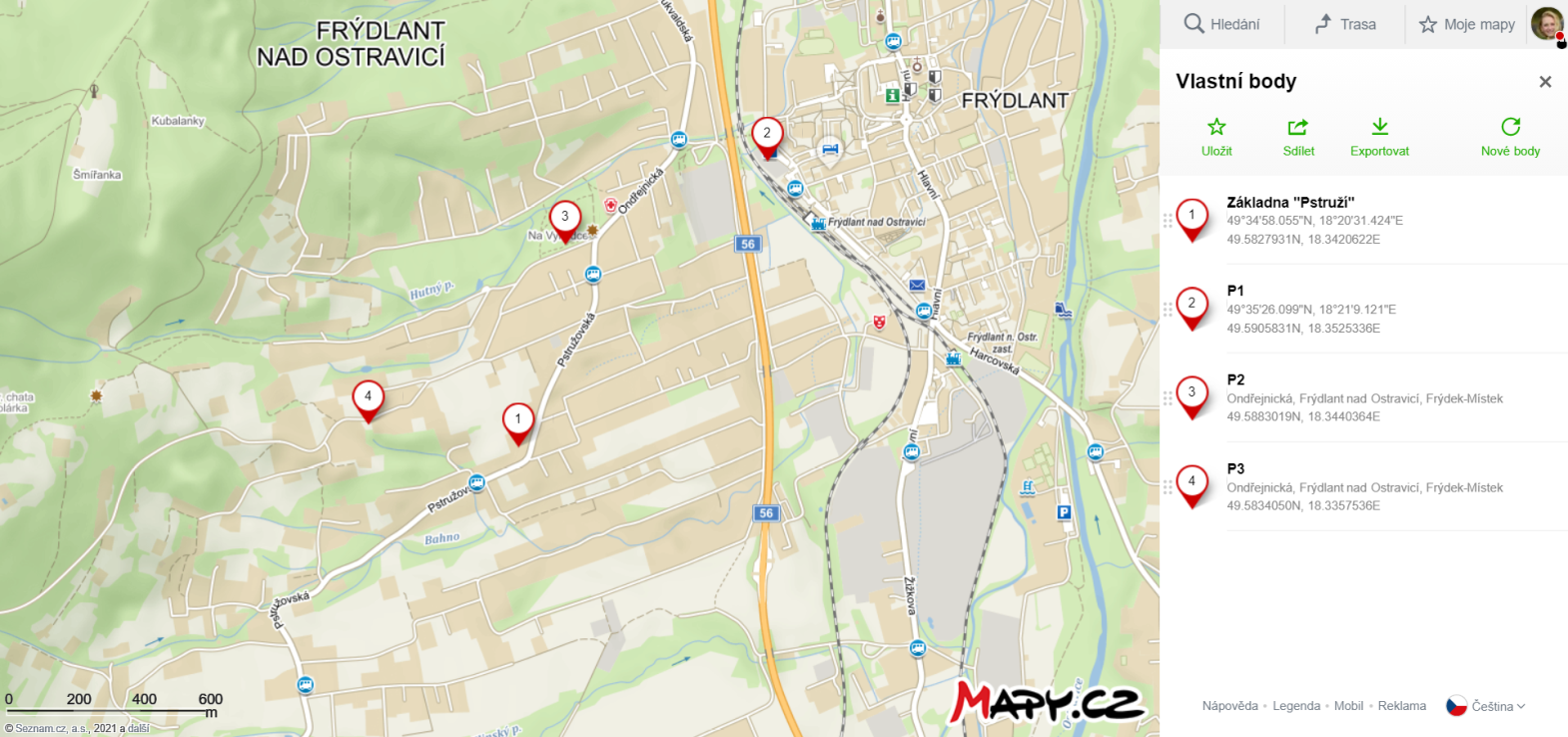 11. Prezentace: od 8:30 do 9:3012. Zdravotní služba: v cíli závoduB. Technická ustanoveníZávodí se podle Soutěžního řádu a pravidel TZ – umístěného na www.turisticky-zavod.czC. Schvalovací doložkaTento rozpis byl schválen dne: 14. 5. 2021     Iveta Satinová								Pavel Figura………………………………….      					……….………………………                                                                                                                                                                            ředitel závodu								hlavní rozhodčíZPRACOVÁNÍ OSOBNÍCH ÚDAJŮ  ASOUHLAS SE ZPRACOVÁNÍM OSOBNÍCH ÚDAJŮ v souladu s Nařízením Evropského parlamentu a Rady (EU) 2016/679 ze dne 27. dubna 2016 O ochraně fyzických osob v souvislosti se zpracováním osobních údajů a volném pohybu těchto údajů a o zrušení směrnice 95/46/ES (dále jen „Nařízení“)Jsem informován/a, že v souvislosti s mým přihlášením na Turistický závod pořádaný Radou Turistických závodů při Asociaci Turistických oddílů mládeže ČR (IČ 44223846) a Klubem českých turistů (IČ 00505609)(dále jen „Pořadatel“),je tento oprávněn pro záležitosti jednotlivých závodů zpracovávat mojejméno a příjmení,datum narození,adresu místa pobytu,případně též informace o sportovním klubu, do kterého jsem přihlášen/ za který závodím.Veškeré osobní údaje jsou zpracovávány za účelem vedení evidence účastníků závodů a celé série a s tím souvisejícími činnostmi (např. přihlášky, odhlášky, prezentace atd.).Jsem informován/a, že na základě §3a odst. 6 ZOPS budou zpracovávány a uchovávány Osobní údaje dle bodu 1 až 4 po dobu 10 let ode dne, kdy přestanu vykonávat činnost, pro kterou jsem Pořadatelem evidován/a.Beru na vědomí, že Pořadatel může předávat Osobní údaje těmto Zpracovatelům: příslušnému pořadateli/pořadatelům jednotlivého závodu, příslušným orgánům státní správy a samosprávy v případě vyžádání,a to za účelemvedení evidence závodníku a účastníků identifikace jednotlivých soutěžících,Jsem informován o tom, že v případně odmítnutí poskytnutí výše zmíněných Osobních údajů se nemohu zúčastnit závodů Pořadatele.SOUHLAS SE ZPRACOVÁNÍM OSOBNÍCH ÚDAJŮSouhlasím, aby na základě čl. 6 odst. 1, písm. a) Nařízení zpracoval Pořadatel (výše zmíněný spolek) mojefotografie,videa,zvukové záznamy,sportovní výsledkyza účelemmarketingu (zejména v propagačních materiálech, letácích),prezentace na webu,prezentace na sociálních sítích (např. Facebook, Instagram, Twitter apod.),prezentace ve výroční zprávě a dalších informačních materiálech.Souhlasím, aby mé Osobní údaje byly zpracovávány a uchovávány po celou dobu trvání účelu zpracování (tedy i po tom, kdy přestanu vykonávat činnost, pro kterou jsem Pořadatelem evidován).Jsem srozuměn/srozuměna se svým právem:mít přístup ke svým Osobním údajům (dle čl.15 Nařízení),požadovat jejich opravu (dle čl. 16 Nařízení),na výmaz osobních údajů bez zbytečného odkladu, pokud jsou dány důvody podle čl. 17Nařízení, na omezení zpracování osobních údajů v případech dle čl. 18 Nařízení, na přenositelnost údajů v případech stanovených v čl. 20 Nařízení, odvolat tento Souhlas podle čl. 7 odst. 3 Nařízení, podat proti Správci údajů stížnost podle čl. 77 Nařízení.Prohlašuji, že jsem si text tohoto souhlasu pečlivě přečetl/přečetla, obsahu rozumím a souhlasím s ním. To stvrzuji svým potvrzením prostřednictvím přihlášení na daný závod.Čestné prohlášení týkající se VIRU SARS-CoV-2 (COVID 19) Já níže podepsaný/á    (osoba starší 18-ti let či zákonný zástupce)……………………………………………………………………………………………………………………………………………………….jméno a příjmení  ……………………………………………………………………………………………………………………………………………………….adresa……………………………………………………………………………………………………………………………………………………….činnost v rámci závoduČestně prohlašuji, že  ……………………………………………………………………….……………… (jméno a příjmení)jsem v souladu s usnesením vlády ze dne 5. března 2021 č. 249, příloha 7, podstoupil v posledních 7 dnech RT-PCR test na přítomnost viru SARS-CoV-2 nebo POC antigenní test na přítomnost antigenu viru SARS-CoV-2 s negativním výsledkem. Jsem vyjmut/a z antigenního testování, protože ještě neuplynulo 90 dní od pozitivního výsledku mého RT-PCR testuJsem vyjmut/a z antigenního testování, protože jsem absolvoval/a kompletní očkování proti viru SARS-CoC-2 s certifikátem Ministerstva zdravotnictví ČR.Toto čestné prohlášení je podkladem pro níže uvedený závod, kterého se účastním. Závod :  																				……………………………………………………….									  Podpis  DOPŇUJÍCÍ INFORMACE, ČASOVÝ HARMONOGRAM, DOPROVODNÝ PROGRAMPředpokládaný start v 10:00 Vyhlášení 14:30 – 15:00Zázemí základny je dispozici s toaletou. Každý oddíl bude mít svou místnost pro úschovu věcí. Přezůvky sebou. Ve veřejných prostorách uvnitř budovy jsou nařízené roušky!Bistro – drobné pochutiny, nealko, káva + čaj, polévka.V cíli závodníci obdrží vodu + oplatku.Ceny, diplomy a medaile pro první tři místa v každé kategorii.Na zahradě základny je možno využít ohniště pro opékání buřtů atd.Při přechodu z ul. Ondřejnické na ul. Pstružovskou dbejte na opatrnost. Přecházíte v podstatě křižovatku. Po ul. Pstružovké choďte k základně v protisměru, je to hlavní cesta bez chodníků. Stejně tak buďte opatrní při pohyb po cestě u základny, která je v zatáčce hlavní cesty.Od pondělí 24. 5. budou na našich stránkách zveřejněny mapy tratí:www.divocaci.tomici.czKategorieRok narozeníDélka tratěDítě + doprovod2011 a mladší2–3 kmnejmladší žactvo2011 a mladší2–3 kmmladší žactvo2009–20102–4 kmstarší žactvo2007–20082–4 kmmladší dorost2005–20064–6 kmstarší dorost2003–20044–6 kmdospělí A1986–20024–6 kmdospělí B1985 a starší4–6 km